  Zgłoszenia i ilość uczestników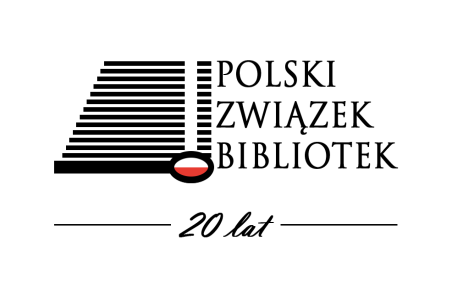 GCKiB w Skrzyszowie  – 1MBP w Tarnowie        -  1Elbląg                            - 1Nieborów                     - 1Lwów                            - 2 Litwa                             - 8Kijów                             - 1Warszawa Praga Płn   - 13Trzcianka                       - 3Bielsko Biała         - 2Skierniewice         - 1Piotrków Tryb      - 1Bestwina               -1Kalisz                     - 1Poznań                  - 1Śrem                     - 1Jastrzębie Zdrój   - 1Klucze                   - 2Sopot                    - 1Rypin                     - 1Wierzchowo          -1Tuczno                   - 1Wałcz                     - 1Wolsztyn               - 1Leszno                   - 1Śrem                      - 2Czechowice-Dziedzice -  1Wodzisław Śląski         - 1Dębno                             -1--------------------------------------------------------------Ogółem                                  - 53    Noclegi:   Pozostało: 6 - miejsc w pokojach dwuosobowych do ewentualnego wykorzystania przez jedną osobę